Multi Cultural Day 29.11.18The children from both schools came together in the Village Hall to explore 6 different faiths and what it means to belong to them.  We had speakers from Buddhism, Sikhism, Islam, Humanists, Judaism and Hinduism who bought artefacts to show then children and activities for them to participate in.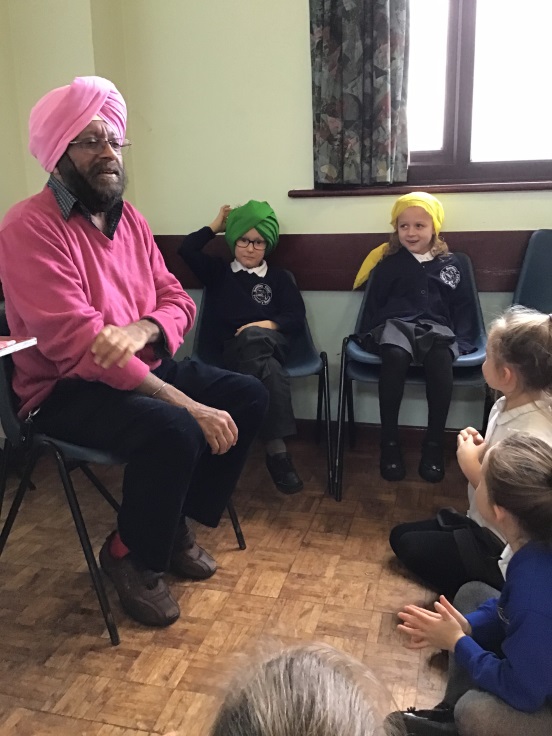 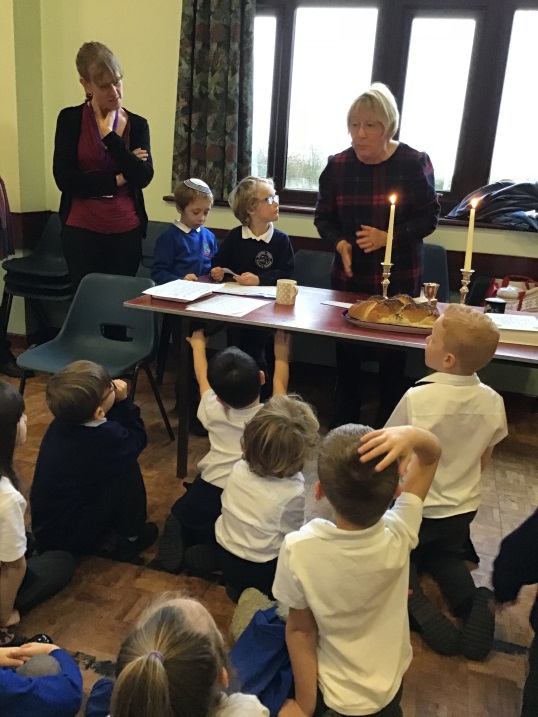 Sikhism						Judaism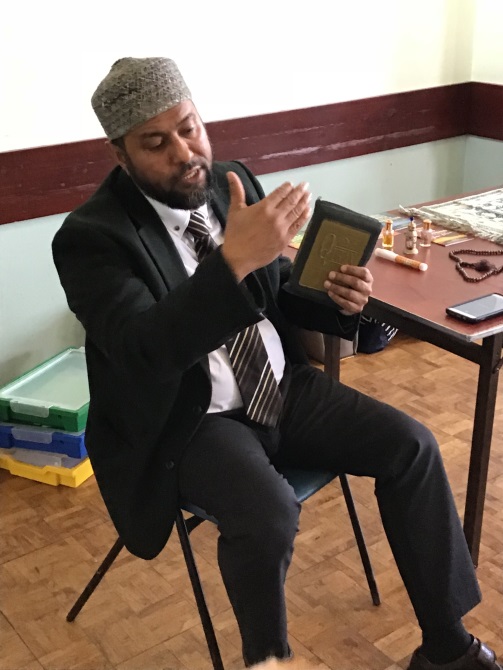 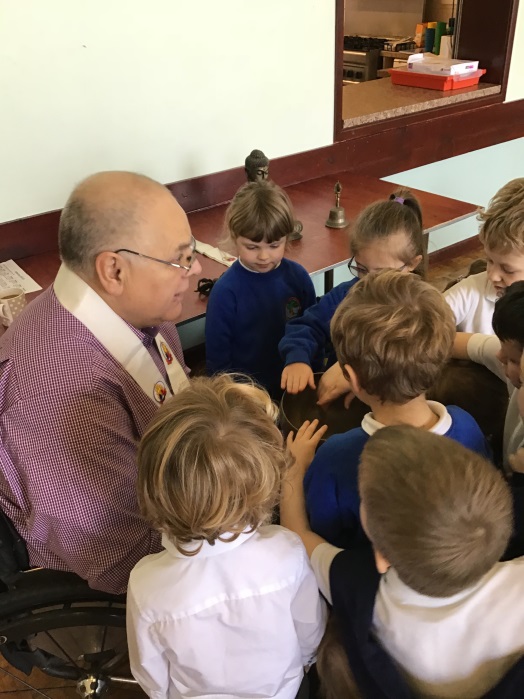 Islam					Buddhism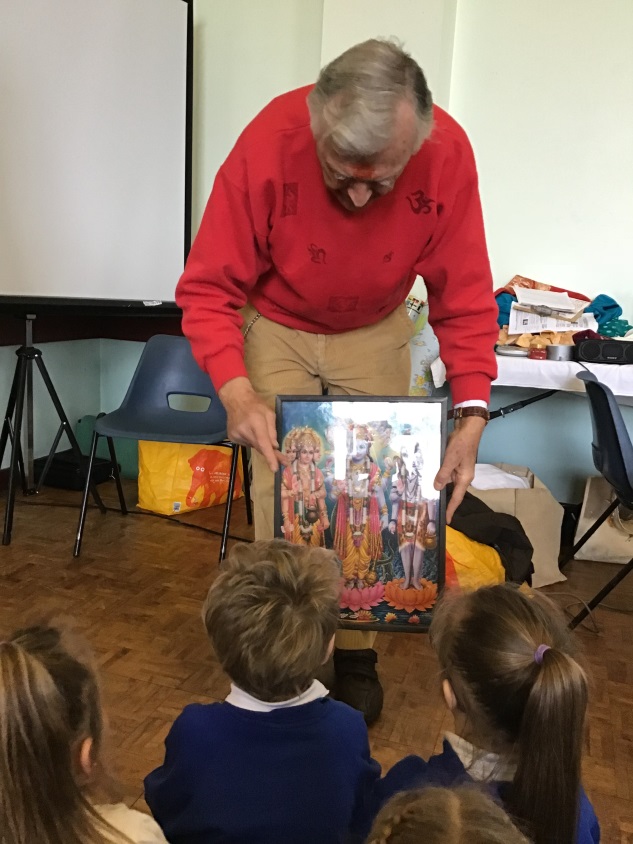 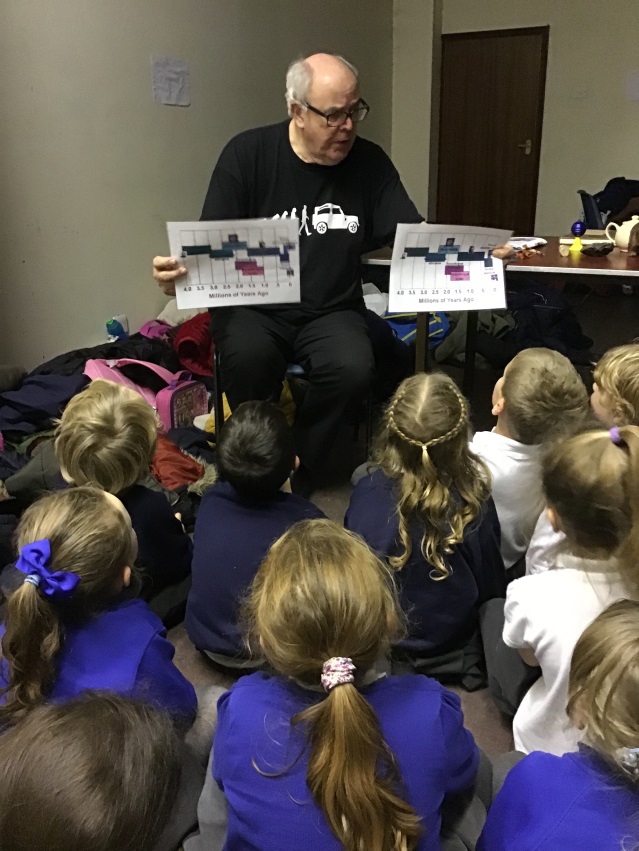 Humanism						Hinduism